　介護職員募集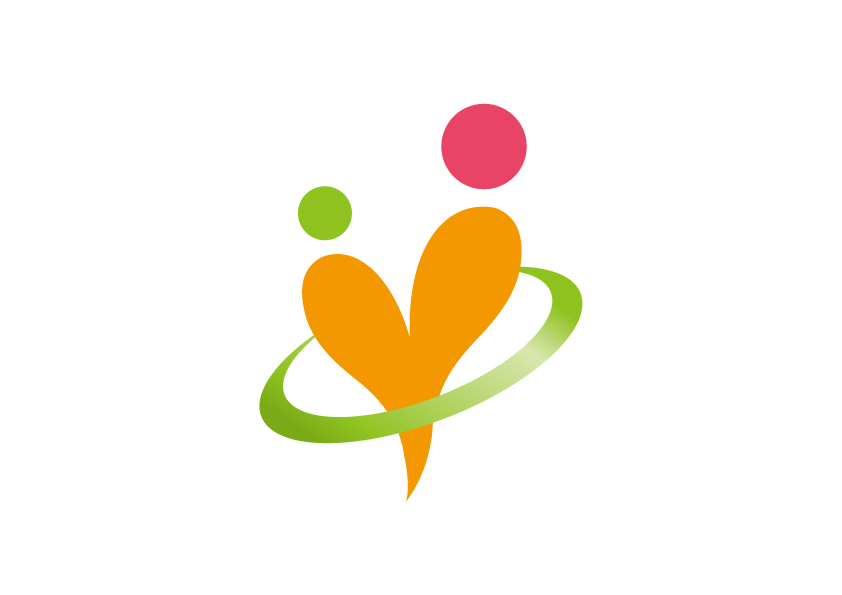 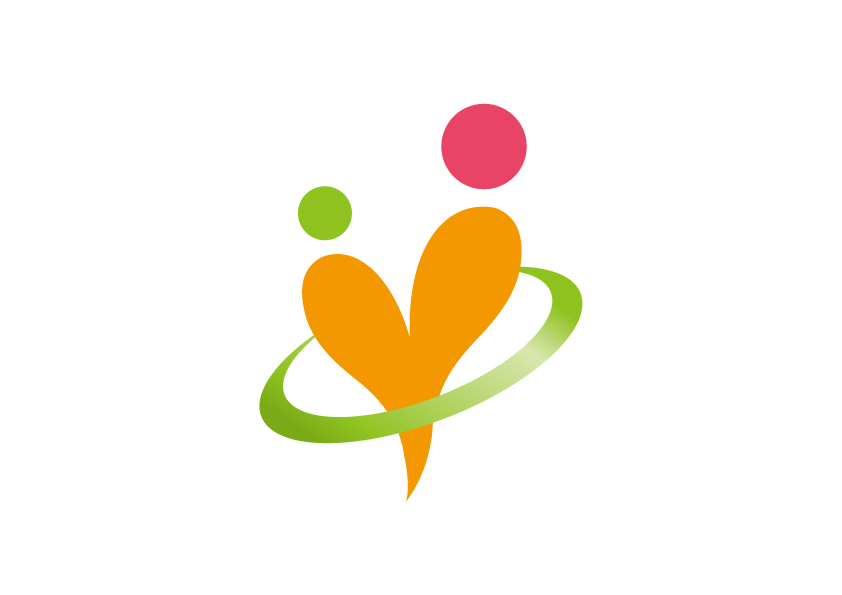 介護職員（初任者研修課程）養成事業1.特別養護老人ホーム　つかのめの里　　　　　募集人数　　 1名（夜勤はありません）2.小規模多機能、認知症対応型グループホーム 花みずき　 　　　 募集人数 　各1名（夜勤はありません）3.特別養護老人ホーム　うらだての里　 　　     　募集人数     1名（夜勤はありません）4.特別養護老人ホーム　おおじまの里　 　　　 募集人数   　1名（夜勤はありません）募集期間：平成26年９月８日～９月25日雇用期間：平成26年10月15日～平成27年3月31日対象者：失業者で、かつ、働きながら「介護職員初任者研修課程」取得の意志がある方県央福祉会で介護の仕事をしながら「介護職員初任者研修課程」が取得できます。お給料をもらって資格を取得！！【法人理念】「利用者主体の質の高い福祉サービスを通じて、地域社会に貢献します」※介護関係の資格をお持ちの方は応募できません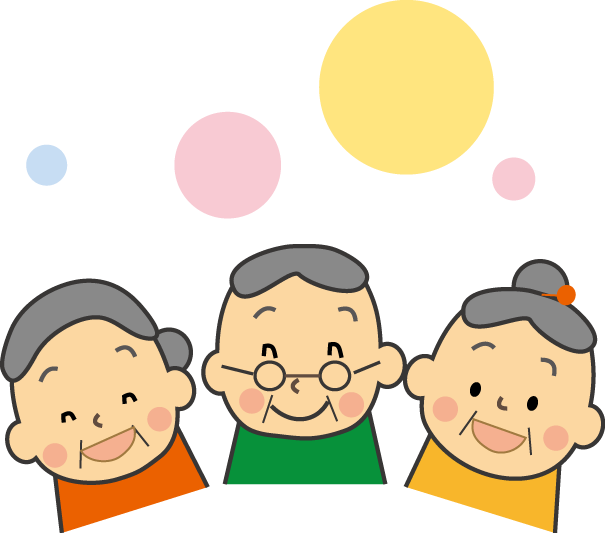 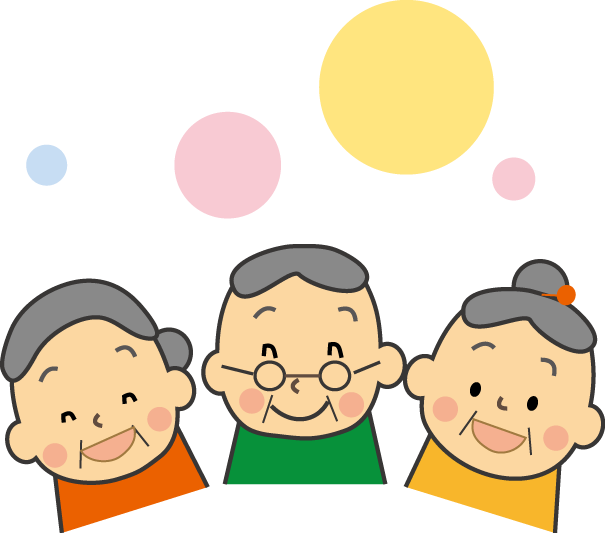 